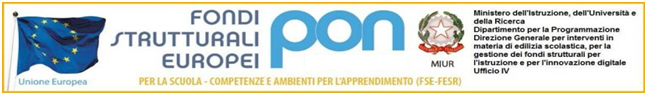 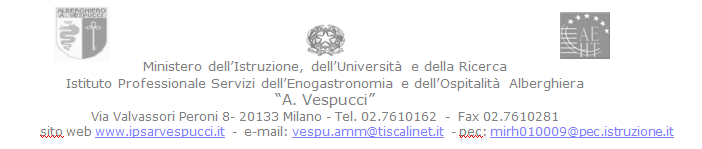 PRIMO  BIENNIOCOMPETENZE   PROFESSIONALI  E  livelli valutazioneIndirizzo  enogastronomia e ricettività alberghieraMateria:  RELIGIONE             A.S.  2018-2019L’Identità dei Professionali. Competenze di profiloCiò che distingue, e caratterizza, l'istruzione professionale, rispetto agli altri percorsi di istruzione superiore si può così riassumere:Uso di tecnologie e metodologie tipiche dei diversi contesti applicativiCapacità di rispondere efficacemente alla domanda di personalizzazione dei prodotti e fdei serviziCultura del lavoro che si fonda sulla interazione con i sistemi produttivi territoriali.  L’integrazione con il territorio diventa quindi fattore imprescindibile per        l'elaborazione del piano dell'offerta formativa. E’ di fondamentale importanza l'attività laboratoriale quale metodo che consente di apprendere in modo attivo, coinvolgente, significativo ed efficace (non solo imparare a lavorare, ma "imparare lavorando") Bisognerà quindi favorire:l'auto-apprendimentoil lavoro di gruppola formazione continuaCosì come è importante che tutti i docenti adottino delle metodologie didattiche coerenti con l'impostazione culturale dell'istruzione professionale, capaci di coinvolgere e motivare all'apprendimento. Quindi: metodi induttivimetodologie partecipativeintensa didattica di laboratorio (anche per le discipline dell'area di carattere generale)uso di tecnologie delle informazione e della comunicazioneIl DPR 176 del 20 Agosto 2012 “Esecuzione dell’intesa…” stabilisce per i Professionali competenze specifiche per l’IRC declinate per Conoscenze e abilità sia per i primo biennio che per il triennio finale. Si danno qui di seguito le 6 competenze di profilo per l’indirizzo Enogastronomico e ospitalitàAgire nel sistema di qualità relativo alla filiera produttiva di interesse.Utilizzare tecniche di lavorazione e strumenti gestionali nella produzione di servizi e prodotti enogastronomici, ristorativi e di accoglienza turisticaIntegrare le competenze professionali orientate al cliente con quelle linguistiche, utilizzando le tecniche di comunicazione e relazione per ottimizzare la qualità del servizio e il coordinamento dei colleghiValorizzare e promuovere le tradizioni locali, nazionali ed internazionali individuando le nuove tendenze di filieraApplicare le normative vigenti, nazionali ed internazionali, in fatto di sicurezza, trasparenza e tracciabilità dei prodotti.Attuare strategie di pianificazione, compensazione, monitoraggio, per ottimizzare la produzione di beni e servizi in relazione al contesto.Programmazione per competenze con livelli di valutazione:  1°e 2° annoLIVELLI  DI  VALUTAZIONEOBIETTIVI MINIMI Conoscere le risposte che le varie religioni danno alle domande fondamentali dell’uomo  Saper ritrovare nella storia religiosa del popolo ebraico, le radici del Cristianesimo. Minima conoscenza della struttura della Bibbia.Conoscere le principali esperienze religiose degli altri popoliMinima conoscenza delle problematiche afferenti l’età adolescenziale. Primo BiennioCompetenze di materiaLo studente al termine del biennio sarà messo in grado di maturare le seguenti competenze specifiche:costruire un’identità libera e responsabile, ponendosi domande di senso nel confronto con i contenuti del messaggio evangelico secondo la tradizione della Chiesa;valutare il contributo sempre attuale della tradizione cristiana allo sviluppo della civiltà umana, anche in dialogo con altre tradizioni culturali e religiose;valutare la dimensione religiosa della vita umana a partire dalla conoscenza della Bibbia e della persona di Gesù Cristo, riconoscendo il senso ed il significato del linguaggio religioso cristiano.Conoscenze- Interrogativi universali dell’uomo, risposte del cristianesimo, confronto con le altre religioni;- natura e valore delle relazioni umane e sociali alla luce della rivelazione cristiana e delle istanze della società di oggi. - le radici ebraiche del cristianesimo e la singolarità della rivelazione cristiana nel confronto con altre religioni;-La Bibbia come fonte del Cristianesimo: formazione e criteri interpretativi-elementi di storia della chiesa fino e loro effetti sulla cultura europea-il valore della vita e la dignità della persona nella visione cristiana: diritti fondamentali, libertà di coscienza, responsabilità per il bene comune, impegno per la pace e la giustizia.Abilità- Formulare domande di senso a partire dalle proprie esperienze personali e di relazione;- utilizzare un linguaggio religioso appropriato per spiegare contenuti, simboli e influenza culturale del cristianesimo, distinguendo espressioni e pratiche religiose da forme di fondamentalismo, superstizione, esoterismo;- impostare un dialogo con posizioni religiose e culturali diverse dalla propria nel rispetto, nel confronto e nell’arricchimento reciproco;-spiegare origine e natura della Chiesa e le forme del suo agire: annuncio, carità…-leggere i segni del Cristianesimo nell’arte e nella tradizione culturale-operare scelte morali all’interno della professione, confrontandosi coi valori cristiani.Competenze di cittadinanza- Imparare ad imparare: Organizzare il proprio apprendimento individuando e scegliendo le varie fonti, le modalità di formazione anche in funzione del tempo disponibile, del proprio metodo di studio e lavoro.  	- Progettare: Elaborare e realizzare progetti, anche modesti, utilizzando le conoscenze apprese per stabilire obiettivi realistici e le priorità, valutando vincoli e possibilità, definendo percorsi e verificando i risultati raggiuntiComunicare:  comprendere messaggi  diversi e di diversa complessità, trasmessi attraverso vari linguaggi  (simbolico, scientifico, matematico, verbale, ecc.) con supporti diversi.             Rappresentare eventi, fenomeni, concetti, procedure, norme, stati d’animo utilizzando linguaggi diversi e diverse conoscenze disciplinari.- Agire in modo autonomo  e responsabilesapersi inserire in modo attivo e consapevole nella vita sociale e far valere al suo interno i propri diritti e bisogni riconoscendo al contempo quelli altrui, le opportunità comuni, i limiti, le regole, le responsabilità.- Individuare collegamenti: individuare collegamenti tra i concetti e gli eventi.Primo BiennioLIVELLO  DI  VALUTAZIONE 
BASE ( Sufficiente)1 Lo studente, se guidato, colloca nella linea del tempo e dello spazio gli eventi della storia del cristianesimo e la conoscenza delle religioni.2 Espone i fatti storici e biblici, se guidato, in maniera sufficientemente pertinente. 3) Usa un linguaggio abbastanza corretto per indicare le varie “figure” religiose.4) Conosce nei suoi aspetti essenziali il libro sacro e la sua formazione.5) Conosce sufficientemente le problematiche relative all’età adolescenziale6) Individua nessi tra i fatti che accadono e le problematiche morali soggiacenti.LIVELLO DI VALUTAZIONE INTERMEDIO (discreto - buono)1 Lo studente colloca nella linea del tempo e dello spazio gli eventi della storia del cristianesimo e la conoscenza delle religioni.2 Espone i fatti storici e biblici in modo pertinente. 3) Usa un linguaggio corretto per indicare le varie “figure” religiose.4) Conosce nei suoi aspetti essenziali il libro sacro e la sua formazione.5) Individua nessi tra i fatti che accadono e le problematiche morali soggiacenti.6) Conosce le problematiche relative all’età adolescenzialeLIVELLO DI VALUTAZIONE AVANZATO (distinto-ottimo)1 Lo studente colloca nella linea del tempo e dello spazio gli eventi della storia del cristianesimo e la conoscenza delle religioni.2 Espone i fatti storici e biblici in Modo pertinente. 3) Usa un linguaggio corretto per Indicare le varie “figure” religiose.4) Conosce la genesi e la redazione della Bibbia. brevemente i libri sacri di altre religioni5) Individua nessi tra i fatti che accadono e le problematiche morali soggiacenti.6) Conosce le problematiche relative all’età adolescenziale e sa descriversi in modo corretto.